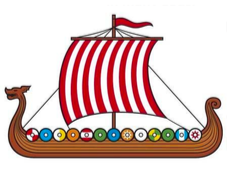 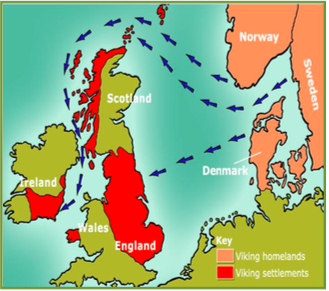 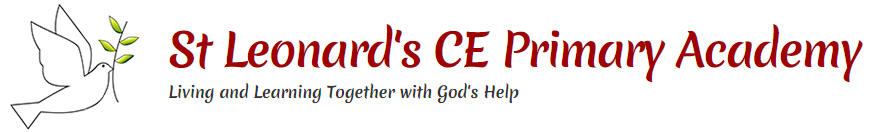 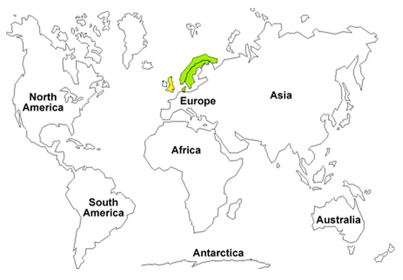 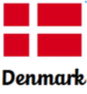 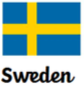 	Key Facts and Dates	Key Facts and DatesWhere do the Vikings fit into our timeline?AD410 – Romans left BritainAD459 – Angles and Saxons invaded EnglandAD597 – Pope sent Augustine to spread ChristianityAD616 – King Ethelberht died (first Christian King)Who were the Vikings?787AD – First Viking attack on Britain793AD – Attack on Lindisforne876AD – Guthrum, Viking King, attacks Wessex878AD – Battle at Chippenham878AD – Peace Treaty between King Alfred & King GunthrumWho were the Viking Kings?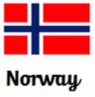 899AD – King Alfred died924AD – Athelston became King of Mercia927AD – Athelston conquered York928AD – Athelston became King of England937AD – Battle of Brunanbuch939AD – King Athelston died978AD – Aethelred became King1002AD – King Aethelred ordered all Danish men to be killed.1013AD – Swedish King, Sven, became King of England1016AD – Danish King, King Cnut became King of England1042AD – Edward the confessor became King of England and died January 1066 – Herald II became King of England1066AD – October – Battle of Hastings1066AD – Duke William of Normandy became King of England